EXECUTIVE COMMITTEE MEETING FINAL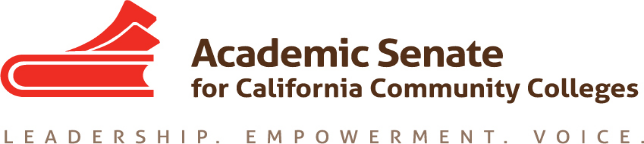 March 3 - 4, 2017ORDER OF BUSINESS Roll CallPresident Bruno called the meeting to order at 12:32 p.m. and welcomed members and guests. 

J. Adams, C. Aschenbach, R. Beach, J. Bruno, D. Davison, A. Foster, S. Foster, J. Freitas, G. Goold, G. May, C. McKay, C. Rutan, C. Smith, L. Slattery-Farrell, and J. Stanskas.Liaisons Present: Gregory Anderson, CCCCIO Liaison; Jackie Escajeda, Chancellor’s Office; Richard Hansen, FACCC Liaison; Lynn Shaw, Chancellor’s Office; and Ian Walton, ACCJC Vice Chair. Guests: Jeff Burdick, Chancellor’s Office Board of Governors; Isaac Escoto, Foothill College; and Kurt Hueg, Foothill CollegeStaff: Annie Wilcox-Barlettani, ASCCCApproval of the AgendaItem IV. P. Institutional Effectiveness Partnership Initiative (IEPI) was added to the agenda.MSC (Slattery-Farrell/Beach) to approve the agenda as amended.Public Comment This portion of the meeting is reserved for persons desiring to address the Executive Committee on any matter not on the agenda.  No action will be taken. Speakers are limited to three minutes.  Kurt Hueg, Foothill College Dean, and Isaac Escoto, Foothill College Academic Senate vice president, thanked the Executive Committee members for hosting their meeting at the college and welcomed everyone to the campus.CalendarMembers were informed about current deadlines.Action Tracking The Executive Committee members were updated on the current information noted on the Action Tracking sheet and were reminded to review and update prior to the next Executive Committee meeting.Local Senate Visits Members updated the Local Senates Visits tracking sheet.One-minute Accomplishment The Executive Committee members and other participants shared a one-minute accomplishment from the past month.  Dinner ArrangementsMembers discussed dinner arrangements.CONSENT CALENDARFebruary 3-4, 2017, Meeting MinutesAcademic Senate Foundation BylawsDisposition of Referred Resolution 21.06 F16LGBTQIA+ CaucusMSC (Goold/Davison) to approve the consent calendar as presented.ActionStaff will post the final February minutes to the website.B.  ASFCCC bylaws will be updated and posted to the ASFCCC website.C.  The status of Resolution 21.06 F16 will be posted on the website.D.  The LGBTQIA+ will be added to the website and the chair will be notified.  REPORTSPresident’s/Executive Director’s Report   President’s Report – Julie BrunoPresident Bruno announced that the Intersegmental Committee of Academic Senates (ICAS) will be hosting their Legislative Advocacy Day on April 3. The three segments will be focusing on specific areas including: faculty diversity, transfers (both between and within the systems), and wrap around support services for students including mental health services and resources.  This year, ICAS plans to hold their Legislative Day in one location at the Capitol Building and have legislators and staff join them for discussions.Bruno informed members that she has received numerous emails from faculty requesting technical assistance and concerns regarding their leadership on campus.  Since these requests have become more frequent, Bruno has asked that members keep track of issues they are hearing from faculty locally and statewide.  The Executive Committee will plan to address current issues during a breakout session at this year’s Faculty Leadership Institute.Bruno thanked Freitas for the exceptional work he is doing on the Apprenticeship Minimum Qualifications.  A revision to the minimum qualification for apprenticeship is being advanced by the California Apprenticeship Council (CAC). The ASCCC will convene a workgroup comprised of apprenticeship faculty, ASCCC representatives, and Chancellor’s Office representatives to review the minimum qualifications and develop a proposal, if warranted. The ASCCC has created a timeline for the proposed changes to be vetted in public hearings.  It is anticipated that a proposal will be reviewed by the Standards and Practices Committee and discussed during the Spring Plenary Session with a first hearing taking place the week following plenary. Additional meetings including the workgroup and CAC will take place to create a final draft proposal.  Supplementary steps will be taken before submitting to the Board of Governors for a first reading in January 2018 and a second reading in March 2018.The Chancellor’s Office will hold their next meeting with the CTE Minimum Qualifications workgroup in March. The goal is to have a white paper developed that would be disseminated back to the field to collect effective practices from the varying perspectives of Faculty, Chief Instructional Officers, Chief Executive Officers, Human Resources, and the Chancellor’s Office. (Follow up note: The group did not meet and thus a paper will not be forthcoming this spring.) California Guided Pathways presented two webinars this past month in an effort to distinguish the difference between the California Guided Pathways project and the funding coming from the governor’s budget for this year.  Bruno noted that she is serving on the California Guided Pathways Policy Committee, which is chaired by Bill Scoggins.  The purpose of the workgroup is to determine if there are policy barriers for the guided pathways work and to identify and propose possible solutions.  The areas initially identified by Scoggins are prerequisite enrollments, priority registrations, course repetition in basic skills courses, and tutoring.  Bruno thanked Rutan and the ASCCC Accreditation Committee for an excellent  Accreditation Institute.Lastly, Bruno announced the California League for Community Colleges and the Faculty Association of California Community Colleges is interested in partnering with the ASCCC on the topic of civic engagement.  The Executive Committee can expect more conversations surrounding the Academic Senate’s involvement in a partnership.Executive Director – Julie AdamsAdams shared with members that she attended the Chancellor’s Office Correction Summit with Smith.  During the lunch break, Adams was able to speak with a representative from the California Department of Corrections and Rehabilitation (CDRC) about the Professional Development College course for faculty who want to teach in prisons. The first module is almost complete, with a focus on CDRC and includes some of the rules and regulations that faculty would need to follow in order to teach within the prison system.  The CDRC read through the course and is considering co-branding.  Adams noted that once some minor editing is done to the module, she hopes to have it completed by May.Adams noted that the Accreditation Institute was successful and that the attendees were very engaged throughout the event.Adams has been working with leadership on the development of the Course Identification Numbering System (C-ID) workplan which will be sent over to the Chancellor’s Office for review.  In addition to the workplan, Adams has taken over the workload for C-ID while the Associate Director is out on maternity leave.  Due to the heavy workload C-ID brings, the ASCCC was able to have a staff member return to the office and take on a C-ID leadership role.  The office has also hired an Administrative Assistant to help with C-ID and other Senate related tasks. The Chancellor’s Office has asked Adams to be the master of ceremonies for the Veterans Summit which is taking place next Thursday and Friday in Sacramento.  Adams added that it will be a great opportunity for her professional growth.The ASCCC partnered with the African American Male Education Network & Development (A2Mend) for their 10th annual conference which was held last week in Los Angeles.  Adams, along with members from Equity and Diversity Action Committee (EDAC) attended and found the conference to be extremely powerful.   Of the 1,000 attendees, 375 of them were faculty members which is the largest number present at one of their events.  Adams suggested ASCCC continue their partnership with A2Mend and develop ideas for faculty to become more involved with cultures outside of their own.Adams is working with Past President Morse on a History of the Senate project.  The project is reviewing the history of the Academic Senate in California community colleges and role in higher education in California.  The group plans to provide a report at the Spring Plenary in 2018 and have the project completed by Spring 2019, which is the 50th anniversary of the first Spring Plenary for the ASCCC.Lastly, event registrations are coming in for the upcoming ASCCC events. Most of the events have strong registration numbers, including 2017 Spring Plenary Session at 144 attendees and 2017 Curriculum Institute at 106 attendees.  The March event, Instructional Design and Innovation, has a very low registration, 76 total.  It was noted that there could be several factors that led to low registration such as professional development oversaturation, other conflicting events, and lack of interest.  The low attendance number negatively impacts the cost of the event and the ASCCC will ultimately lose money.  Adams would like to have a conversation in June regarding the number of events the ASCCC holds each year and suggested hosting a couple of events online or rethink how many institutes should be held each year. As a result, the ASCCC staff is preparing a summary of the events for the discussion and will cover Google analytics and registration history.Foundation President’s Report May briefed members on the upcoming Spring Fling event which will take place on Friday evening during the Spring Plenary in April. The event will go from 7:00 p.m. to 10:00 p.m. and include dinner, drinks, and dancing.  Donations for the raffle are slowing coming in to the ASCCC office.  May asked members to reach out to their network for additional donations.  Chief Instructional Officer Liaison Report 
Gregory Anderson from the CCC Chief Instructional Officers (CIO) organization provided the Executive Committee members with an update on system-wide issues and projects. The CIOs continue to assist faculty members and work with Chief Executive Officers in support of students who feel threatened by federal policy changes and the risk these changes may have on Deferred Action for Childhood Arrivals (DACA) and Development, Relief and Education for Alien Minors (DREAMer) students.  Anderson reported that the Chancellor’s Office held a call regarding Strong Workforce program professional development trainings.  It was determined that there will be a delay in providing these workshops and trainings.  He acknowledged that this is one of the few committees (i.e., 17% Committee and CTE Data Unlocked) that have seen delays.  Anderson believes that the CIOs and ASCCC need to unite and remind the Chancellor’s Office of the intended goals for the Strong Workforce Program. Anderson further expounded that there is a significant amount of funding granted for projects and stressed the need for responsible spending.  There is a lot of funding given for these projects and it is important that the money is spent wisely.The CIOs will have a panel on the Strong Workforce Program at their upcoming conference.  The panel is an opportunity to speak to CIOs and to hold accountable the framework for Doing What Matters.  The Chancellor’s Office is present during these panels and are very receptive to what is reported out.  Additionally, the CIO is looking for a faculty member to join the next panel.Liaison Oral Reports Liaisons from the following organizations are invited to provide the Executive Committee with updates related to their organization:  AAUP, CCA, CCCI, CFT, FACCC, and the Student Senate. FACCCRichard Hansen updated members on the upcoming Faculty Association of California Community Colleges and specific legislative priorities and activities (i.e., mental health, Board of Governors Fee Waiver).  California Community Colleges Independents Richard Hansen informed members that CCCI strongly agrees that the California Community College System have one regional accrediting agency.  ACTION ITEMSLegislative Update Members were updated on recent state and federal legislation and reviewed a number of bills.  Many of the bills discussed that were labeled urgent in December but have not seen any action since being declared urgent.  The Executive Committee will continue to watch the bills discussed before taking a formal position.  It was noted that a resolution will likely be coming forward in spring on AB 204 (Medina, as of January 23, 2017) Community Colleges: Waiver of Enrollment Fees.ASCCC Legislative Advocacy Day  The Executive Committee discussed the planning for the upcoming ASCCC Legislative Advocacy day which is scheduled for May 9, 2017.  The Legislative and Advocacy Committee developed a list of recommended legislators for visits.  In preparation of the Legislative Day, members are required to attend a mandatory training day on April 28, 2017 in Sacramento.MSC (A. Foster/Smith) to approve the Legislative Training Day on April 28 and the list of legislators to visit on May 9.ActionStaff to send invitations to the legislators on the list.Staff to assist with logistical planning and final meeting details.2017 – 2018 Executive Committee Meeting Dates Members reviewed the proposed Executive Committee Meeting Dates for 2017 – 2018.  		The following are the finalized meeting dates:		Executive Meeting 2017 – 2018 Meeting DatesAugust 11 – 12, 2017 – SouthSeptember 8 -9, 2017 – NorthSeptember 29 – 30, 2017 – South (college location)November 1, 2017 – Irvine MarriottDecember 1 -2, 2017 – NorthJanuary 12 – 13, 2018 – SouthFebruary 2 – 3, 2018 – SouthMarch 2 -3, 2018 – North (college location)April 11, 2018 – NorthJune 1 – 3, 2018 – TBDMembers also discussed the April Plenary Session meeting dates. The original date of April 19 – 21 conflicted with RP Group and CMC3.  Members agreed that plenary session will be April 11 – 14, 2018.MSC (Slattery-Farrell/Aschenbach) to approve meeting dates as discussed.The Executive Committee discussed the results of holding the Friday portion of the Executive Committee meeting on college campuses throughout the state and the challenges with coordinating these visits.  Additionally, the Executive Committee is doing much more travel to colleges including local senate visits, technical assistance, and regional meetings. These types of visits receive much more attention and greater attendance by faculty. It was suggested that the Executive Committee hold two meetings a year on college campuses.  One meeting per semester rotating between Northern and Southern California.MSC (Rutan/McKay) to approve holding one Executive Committee meeting each semester on a college campus.ActionStaff will research hotel locations for the approved meeting dates.Staff will determine North and South locations for the ASCCC events based on hotel costs and availability.2017 Spring Plenary Session Planning Members discussed the program for the Spring Plenary Session and keynote speakers.MSC (Slattery-Farrell/Goold) to approve changes made to the 2017 Spring Plenary Program.ActionMembers to send their completed breakout descriptions and presenters to Adams by March 17.Spring Resolutions 
Members reviewed, discussed, and edited Spring Resolutions.MSC (Freitas/A. Foster) to approve the Executive Committee resolutions to forward to the Area meetings.Curriculum Institute Members discussed the first draft of the Curriculum Institute theme and program.  Keeping in theme with last year’s Fall Plenary this year’s institute is titled Uncharted Waters: Navigating the Changing World of Curriculum.  By consensus, the chair of the Curriculum Committee will share the Executive Committee’s ideas with the committee. The chair will send all presenter suggestions to the Executive Committee president and executive director for final approval.  The Curriculum Institute program will return in June for final review and action.ActionCurriculum Committee chair will send presenter suggestions to president and executive director. Draft program will return to the June meeting for consideration for approval.  
CTE Leadership Institute Draft Program The Executive Committee reviewed the draft CTE Leadership Institute program scheduled to take place May 5 - 6 in San Jose, CA. The allocated budget for the event is currently $50k, which will help to maintain low registration costs for attendees.  The ASCCC will be going to the Chancellor’s Office to request additional funding targeted at CTE Liaisons and counseling faculty. MSC (Freitas/Goold) to approve the second reading of the CTE Leadership Institute program with some latitude to refine the program as needed.CCC AP GE Course Credit Draft Policy Language Members reviewed the California Community Colleges Chancellor’s Office draft policy language for California community colleges Advanced Placement and General Education Course Credit. It was explained that the policy is drafted in accordance with the legislation (AB 1985, Williams) requirements and is in line with the California State University policy.  As required, the policy will be reviewed and updated regularly by the Chancellor’s Office.It was suggested that the ASCCC request a line be added to the policy that states, “As the general education tests change, it is recommended discipline faculty review them to ensure the appropriate credit is being rewarded.”  In addition, members suggested a Rostrum article be written explaining the policy and define that the policy is discussing general education credits and credit for major course.MSC (Aschenbach/Beach) to approve policy with suggestions given by the Executive Committee.
Joint Research Paper on Why Faculty Matter The ASCCC Foundation was approached by FACCC to jointly participate in a  research paper on Why Faculty Matter: Increased Student Success through Faculty Contact in the California Community College System.  The paper was drafted, reviewed, and revised several times by the author and representatives of FACCC and the ASCCC Foundation.  FACCC has requested that the ASCCC endorse the paper.  While each iteration improved, the AS Foundation Directors have determined that the research is biased towards only full-time faculty contributions to the college and does not address what if part-time faculty had the same resources could they also be effective.  MSC (Davison/Rutan) that the ASCCC Foundation president and/or executive director thank FACCC for the work but inform them that the ASCCC will not be able to endorse the paper based on the reasons above.ActionFoundation president or executive director will inform FACCC of the Executive Committee’s determination. 
Distance Education Evaluation Option for Accreditation Resource Teams The Executive Committee discussed including a Distance Education Evaluation option for Accreditation Resource Teams. Currently, the ASCCC offers local assistance visits known as Accreditation Resource Teams (ART).  These visits are designed to support faculty in improving areas of concern. The three resource areas include: 1) Student Learning Outcomes and Assessment; 2) Program Review; and 3) Faculty Roles in instructional programs, student services/student support services, accreditation, governance (Resources, Planning and Budgeting). The Accreditation Committee recommends that the additional resource be added to the team based on the identified needs of the college.  The Distance Education Evaluation option would include assistance on some or all of the following:the college district’s Board Policy on the definition of “regular and substantive interactions” for DE courses.any other definitions for regular and substantive contact that the college had adopted (Curriculum committee, DE committee, etcetera)the Course Outline of Record (COR) and the Distance Education Addendum for each course being reviewed to see how regular and substantive contact is supported for that course in the DE modality.the syllabi for individual DE sections, as agreed to by the local faculty, to review how the individual faculty indicates that he/she will fulfill the regular and substantive contact requirement.MSC (Davison/Freitas) to approve the Distance Education Evaluation option for the Accreditation Resource Teams and update the ASCCC website and field accordingly.ActionStaff to update the ASCCC website with the additional resource option and send a message to the field that a new resource is available to them.Rostrum article to be considered to publicize how the Accreditation Resource Teams are different from Partnership Resource Teams.Local Senate Visits Short and Long Range Plan Members were briefed on the short- and long-range plan for local senate visits.  The Relations with Local Senate Committee made several suggestions for the short-term plan that include two areas of focus: 1) identify and reach out to local senates that have not attended ASCCC events recently; and 2) provide a message publicizing local senate visit to the field.  Within these two areas, the Relation with Local Senate Committee has identified ways to accomplish these goals.The long-term plan includes five areas of focus: 1) plan to visit each local senate at least once every three years; 2) incorporate information about local senate visits and the goal of visiting the field every three years into ASCCC training materials; 3) in the spring, identify and reach out to local senates that have not had a visit in nearly three years; 4) communicate (at least annually) to the field the goal of visiting each local senate; and 5) train ASCCC committee members to assist with local senate visits as appropriate.The Executive Committee made suggestions to the long-term plan and recommended the Academic Senate visit each campus every five years.  A college visit every three years equals to 38 campus visits per year, whereas, a visit every five years equals 23 campus visits per year, and is more likely achievable.  It was noted that some campuses need multiple visits in a year due to unforeseeable circumstances and the Academic Senate will continue to make those campuses their first priority while also reaching out to the other colleges through alternative channels.MSC (Slattery-Farrell/McKay) to approve the local senate visits short- and long-term plan, as amended by the Executive Committee.Executive Director Evaluation The Executive Committee discussed the upcoming evaluation of the Executive Director.  With the organization in possible significant personnel transition at this time, the Executive Director Evaluation will be moved to Spring 2018. MSC (Freitas/Goold) to approve suspending the Executive Director’s evaluation for one year.  The evaluation will be brought back in Spring 2018.Request from Campaign for Opportunity 
The Executive Committee discussed the Campaign for College Opportunity’s request for the Executive Committee members’ demographic information.  The information gathered will be used in a research study in which they are examining the diversity of faculty, local academic senates, and college leaders.  The specifics of the research study have not fully been disclosed.Members shared their concerns with the accuracy of the demographic data the Campaign for College Opportunity has gathered.  The primary source of the information was received from the ASCCC senate member roster, as well as, other information found on the public website such as pictures.  In addition, an explanation for the use of the data gathered has not been fully identified.  The members determined that a Survey Monkey can be created to accurately gather the information requested and the member taking the survey can state or decline the information requested.MSC (Beach/Freitas) to approve asking EDAC to create and distribute a Survey Monkey on the demographic makeup of the Executive Committee based on the inclusivity statement.ActionEDAC will create a Survey Monkey on the demographic makeup of the Executive Committee members.Bruno will request more information from the Campaign for College Opportunity asking them to define their intended use of the data gathered from the Senate and faculty, and notify the Campaign that the ASCCC will be creating a survey. Periodic Review Clarifications 
The Executive Committee reviewed several clarifying edits done to the Periodic Review report.  The clarifications will be submitted to the Periodic Review Committee for consideration.  

MSC (Smith/Rutan) to approve submission of the clarifications to the Periodic Review to the committee.  

Action Adams will summarize edits to the Periodic Review and will submit to the Periodic Review Committee for consideration.The Periodic Review process will be brought back for discussion at the June Executive Committee meeting.
NACIQI Meeting President Bruno and Vice President Stanskas updated members on the National Advisory Committee on Institutional Quality and Integrity (NACIQI) meeting they attended February 22-24 in Washington D.C. regarding the Accrediting Commission of Community and Junior Colleges (ACCJC) Compliance Report. They both provide testimony which shared the concerns of community college faculty and the ASCCC position to move to a single accreditor. It was noted that NACIQI was responsive to the Academic Senate’s public comments and their participation in the hearing. In total, 27 people from the West Coast testified at the meeting regarding the ACCJC.  NACIQI moved to renew ACCJC accreditation recognition for 18 months.   No action taken.Institutional Effectiveness Partnership InitiativeMembers discussed two key issues concerning their participation with the Institutional Effectiveness Partnership Initiative (IEPI). The first issue of concern is in regards to the development of the Applied Solution Kit (ASK), which was initiated in Fall 2015.  The goal of the ASKs is to provide professional learning resources on key approaches to a variety of important topics (i.e. Integrative Planning and  Resource Governance) for all California community colleges.  It was noted during a recent IEPI meeting that one of the ASK Kits had not had proper vetting, which of concern to the members. The Executive Committee will continue to have a conversation regarding their involvement with ASKs at the next ASCCC committee meeting.The second concern is the branding inclusion of the Academic Senate for the upcoming Noncredit Summit in partnership with IEPI and other contributing organizations.  The Executive Committee was provided with background of the development of the Noncredit Summit.  The ASCCCs has been intimately involved in developing the content of the program in collaboration with other groups. Planning meetings have been taking place weekly since last fall in preparation for the May summit.  At the last meeting, IEPI staff said that the organizations logo would not be on any of the material. Instead, the IEPI logo will be inserted. Members made suggestions to the future of ASCCCs involvement with IEPI and other potential partnerships.  The Executive Committee agreed to develop a policy outlining their expectations when partnering with other organizations.  In addition, President Bruno and Adams have scheduled a meeting with the Chancellor’s Office regarding their concerns and relationship with IEPI in hopes to come to an agreement of defined expectations that works for all involved.ActionAdams to develop an ASCCC policy concerning partnerships with other organizations.DISCUSSIONChancellor’s Office Liaison Report Jackie Escajeda, Dean of Curriculum, provided the Executive Committee members with an update on the Chancellor’s Office (CO) recent system-wide issues and projects.The CO has recently welcomed new staff members to the organization.  There is a position still available for an Associate Governmental Program Analyst for Inmate Education.The CO is working with ASCCC representative on developing a response to approved bill, AB 1985 Advanced Placement Credit (Williams, 2016).C-ID - Escajeda has been working on a memo based on the ASCCC resolution 15.02 F16 (Approval of ADTs that include courses pending C-ID approval).  The new policy will allow Articulation Officers to submit documentation for courses sitting in the C-ID queue for more than 45 days  because of the lack of CSU reviewers.  The ADT will be approved but the course will still need to be reviewed and approved by C-ID.  The memo should be out later this week.  ADT – For the month of February the Academic Affairs ADT Team approved 41 new proposals and 80 non-substantial change proposals.  There is a total of 2,175 active ADTs.Escajeda noted that the 5C white paper focused on streamlining curriculum is close to completion.  The paper focuses primarily on credit courses. The role of the trustees will be included in the paper.  Dual Enrollment – It was announced that some California State University and University of California campuses are not accepting units that students receive from CCC through dual enrollment. The CO asked that the ASCCC assist with this issue through working with their intersegmental partners.The Baccalaureate Degree Summit is taking place March 10 in San Francisco, CA.  Online Education Initiative Steering Committee is currently recruiting a new member for its 25 member team.  One vacancy is available.The Zero Textbook Cost Degree Phase I grant yielded 18 Planning and 5 Implementation Grants.  The expected release date is April 2017, with a due date of September 30, 2017.The Veterans Summit is taking place March 9-10 at the DoubleTree in Sacramento.  The event was designed to share information and effective practices with faculty, administrators, and staff who work with student veterans on their campuses.The Request for Applications for the Middle College High School Program grant is due April 24.  The grant is for 1.7 million, each college would be granted $100k.C-ID Work Plan The Executive Committee was presented with a C-ID Work Plan and steps forward for the C-ID project.  The purpose of the workplan is to provide the Chancellor’s Office with opportunities and challenges of the C-ID System and will be used to inform the need for securing sustainable funding.  
ACCJC Discussion with Commission Member The Accrediting Commission for Community and Junior Colleges (ACCJC) newly elected Vice Chair of the Commission Ian Walton shared with the Executive Committee  ACCJC’s current state of affairs.  He provided members with background information about his time serving on the ASCCC Executive Committee and the historical connection between ASCCC and ACCJC. Walton further discussed several topics of mutual interest including changes to the Commission, faculty and academic representation on the Commission, policies and practices of ACCJC, the progress of CEO Workgroups I and II, and other opportunities for future cooperation between ASCCC and ACCJC.It was noted that the Commission has recently experienced some changes with the addition of six new commissioners and the retirement of the past CEO of the organization.  Walton will be the vice-chair once the current president’s term expires.  He believes the next year for ACCJC will be an opportunity for change and encourages the ASCCC to work to get to know the faculty commissioners, join the sessions, and attend the ACCJC conference.   REPORTS (If time permits, additional Executive Committee announcements and reports may be provided)Standing Committee Minutes  Educational Policies Committee Minutes, MayLegislative and Advocacy Minutes, StanskasOnline Education Committee Minutes, McKayStandards and Practices Committee Minutes, 12.05.16, 1.09.17, 1.27.17, FreitasLiaison ReportsCalifornia Community College Curriculum Committee (5C), DavisonEqual Employment Opportunity Advisory Committee, A. FosterFaculty Association for California Community Colleges, FreitasTelecommunications and Technology Advisory Committee 9.26.16 & 1.23.17, FreitasLocal Senate Visit ReportCollege of the Canyons Visit Report, MayADJOURNMENTThe meeting was adjourned at 1:03 p.m.Respectfully Submitted By:Annie Wilcox-Barlettani, Executive Assistant;Julie Adams, Executive Director;Dolores Davison, Secretary